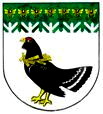 от 23 сентября 2022 года № 590О Совете по взаимодействию с религиозными объединениями и по делам национальностей при администрации Мари-Турекского муниципального районаРуководствуясь ст. 15.1 Федерального закона от 6 октября 2003 года № 131-ФЗ «Об общих принципах организации местного самоуправления в Российской Федерации», в целях содействия укреплению общественного согласия, достижению взаимопонимания, терпимости и взаимного уважения в сфере межнациональных и межконфессиональных отношений, администрация Мари-Турекского муниципального района Республики Марий Эл п о с т а н о в л я е т:Создать Совет по взаимодействию с религиозными объединениями и по делам национальностей при администрации Мари-Турекского муниципального района.  Утвердить прилагаемые:Положение  о  Совете по взаимодействию с религиозными объединениями и по делам национальностей при администрации Мари-Турекского муниципального района Республики Марий Эл;Состав Совет по взаимодействию с религиозными объединениями и по делам национальностей при администрации Мари-Турекского муниципального района Республики Марий Эл.    3. Признать утратившими силу постановления администрации Мари-Турекского муниципального района:- от 27 февраля 2007 года № 124 «О Совете по взаимодействию с религиозными организациями»;- от 01 июля 2010 года № 425 «О Совете по делам национальностей».4. Настоящее решение подлежит обнародованию и размещению на официальном сайте Мари-Турекского муниципального района в информационно-телекоммуникационной сети «Интернет».5. Контроль за исполнением настоящего постановления возложить на заместителя главы администрации Мари-Турекского муниципального района Пехпатрову Г.Н.   Глава администрации      Мари-Турекского муниципального района 				                  С.Ю. РешетовСОСТАВСовета по взаимодействию с религиозными объединениями и по делам национальностей при администрации Мари-Турекского муниципального района Республики Марий ЭлПОЛОЖЕНИЕо Совете по взаимодействию с религиозными объединениями и по делам национальностей при администрации Мари-Турекского муниципального района  1. Совет по взаимодействию с религиозными объединениями и по делам национальностей при администрации Мари-Турекского муниципального района Республики Марий Эл (далее - Совет) является постоянно действующим консультативным и совещательным органом при администрации Мари-Турекского муниципального района, созданным в целях объединения усилий органов местного самоуправления, религиозных, национальных и межнациональных общественных объединений, экспертного сообщества и средств массовой информации в деятельности по гармонизации межрелигиозных и межнациональных (межэтнических) отношений на территории Мари-Турекского муниципального района.2. Совет в своей деятельности руководствуется Конституцией Российской Федерации, иными нормативными правовыми актами Российской Федерации, Конституцией Республики Марий Эл, иными нормативными правовыми актами Республики Марий Эл, а также настоящим Положением.3. Основными задачами Совета являются:обеспечение  взаимодействия   Главы администрации Мари-Турекского муниципального района  с религиозными объединениями;содействие   укреплению   общественного   согласия,    достижению взаимопонимания, терпимости и взаимного уважения  в  вопросах  свободы совести и свободы вероисповедания.содействие в реализации государственной национальной политики Республики Марий Эл;подготовка предложений по совершенствованию государственной национальной политики Республики Марий Эл;участие в обсуждении проектов нормативных правовых актов Российской Федерации и проектов нормативных правовых актов Республики Марий Эл и Мари-Турекского муниципального района в области государственной национальной политики Республики Марий Эл;проведение консультаций с религиозными, национальными и межнациональными общественными объединениями в определении основных подходов и выработке механизмов по согласованию общественных и государственных интересов, совершенствованию деятельности структур институтов гражданского общества и органов исполнительной власти Республики Марий Эл в реализации государственной национальной политики Республики Марий Эл.разработка предложений, направленных на предупреждение конфликтов на межэтнической и межрелигиозной почве, оперативное реагирование на межнациональные противоречия с использованием форм и методов медиации, общественной дипломатии и общественного контроля в сфере государственной национальной политики Республики Марий Эл.4. Совет возглавляет председатель Совета. Заместитель председателя Совета исполняет полномочия председателя Совета по его поручению в период его временного отсутствия.5. Председатель Совета:организует работу Совета;утверждает повестку заседания Совета, созывает и ведет заседания Совета;подписывает протоколы заседаний Совета;контролирует выполнение решений Совета.6. Секретарь Совета:осуществляет подготовку заседаний Совета;осуществляет делопроизводство Совета, оформление протоколов заседаний Совета;проводит работу по выполнению решений Совета.7. Состав Совета утверждается постановлением администрации Мари-Турекского муниципального района Республики Марий Эл с учетом рекомендаций заинтересованных сторон.8. В состав Совета входят представители религиозных объединений, национально-культурных общественных объединений, органов местного самоуправления и государственной власти Республики Марий Эл и других заинтересованных организаций (по согласованию). 9. Заседания Совета проводятся по мере необходимости, но не реже одного раза в полугодие.10. Заседание Совета считается правомочным для принятия решений, если на нем присутствует более половины его членов. В случае невозможности участия в заседании Совета кого-либо из членов Совета 
от религиозного объединения, национального или межнационального общественного объединения, в заседании Совета может участвовать член соответствующего религиозного объединения, национального общественного объединения, наделенный такими полномочиями его коллегиальным решением.11. Решения Совета принимаются на заседаниях Совета путем голосования простым большинством голосов от числа присутствующих членов Совета.12. Изменения и дополнения, вносимые в настоящее Положение, утверждаются постановлением администрации Мари-Турекского муниципального района Республики Марий Эл.13. Совет упраздняется постановлением администрации Мари-Турекского муниципального района Республики Марий Эл._______________МАРИЙ ЭЛ РЕСПУБЛИКЫНМАРИЙ ТУРЕК МУНИЦИПАЛЬНЫЙ РАЙОНЫНАДМИНИСТРАЦИЙЖЕАДМИНИСТРАЦИЯМАРИ-ТУРЕКСКОГО МУНИЦИПАЛЬНОГО РАЙОНАРЕСПУБЛИКИ МАРИЙ ЭЛАДМИНИСТРАЦИЯМАРИ-ТУРЕКСКОГО МУНИЦИПАЛЬНОГО РАЙОНАРЕСПУБЛИКИ МАРИЙ ЭЛПУНЧАЛПОСТАНОВЛЕНИЕПОСТАНОВЛЕНИЕУТВЕРЖДЕНпостановлением администрации Мари-Турекского муниципального районаот 23 сентября 2022 г. № 590Пехпатрова Г.Н.- заместитель главы администрации Мари-Турекского муниципального района,председатель Комиссии;Ложкина Л.А- заместитель главы администрации Мари-Турекского муниципального района,заместитель председателя Комиссии;Гриничева Э.А- руководитель отдела организационно-правовой работы и делопроизводства администрации Мари-Турекского муниципального района, секретарь Комиссии;Кузьминых Н.В.- руководитель отдела культуры, физической культуры и спорта администрации Мари-Турекского муниципального района;Курбатова О.А.- руководитель отдела образования и по делам молодежи администрации Мари-Турекского муниципального района;Иванов Б.В.- глава Карлыганской сельской администрации Мари-Турекского муниципального района (по согласованию);Ласточкин А.В.- глава Мари-Биляморской сельской администрации Мари-Турекского муниципального района (по согласованию);Протасова О.А.- глава Хлебниковской сельской администрации Мари-Турекского муниципального района (по согласованию);Хамитов Г.Г.- глава Косолаповской сельской администрации Мари-Турекского муниципального района (по согласованию);Хлебова Т.А.- заместитель главы Мари-Турекской городской администрации Мари-Турекского муниципального района(по согласованию);Фадеева О.Г.- глава Марийской сельской администрации Мари-Турекского муниципального района ( по согласованию);Нигматуллин Р.В.- начальник МО МВД России «Мари-Турекский» (по согласованию);Иванов Г.С.- карт, член местной религиозной организации Марийской традиционной религии  «Ошмарий -Чимарий» (по согласованию);Полежайкин Н.Е.- протоиерей, настоятель Православного прихода храма Святых Апостолов Петра и Павла п.Мари-Турек (по согласованию);Файзрахманов Д.С- имам-мухтасиб Мари-Турекского района, имам-хатыб местной мусульманской организации «Махалля» п.Мари-Турек (по согласованию).УТВЕРЖДЕНпостановлением администрацииМари-Турекскогомуниципального районаот 23 сентября 2022 г. № 590